chapter 5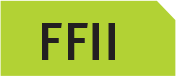 Incident Command SystemChapter OverviewThe Incident Command System (ICS) is used to control resources used to handle large and small emergency incidents. It uses common business practices to create a command structure for each scene. Much like a large business, roles and responsibilities are defined functionally, and limiting the span of control and ensuring unity of command means that one incident commander can control and coordinate the efforts of hundreds of personnel and apparatus. The ICS is scalable, meaning that the fire service does not use a “one-size-fits-all” approach to managing incidents. Some emergencies can be handled with one engine company, whereas others require numerous engine companies and various other types of specialized units. By using the ICS and its concepts on every incident, fire fighters can become proficient in and accustomed to its use. After students complete this chapter and the related course work, they will be able to discuss the history and characteristics of the ICS. Students will develop an understanding of the organization of the ICS and the terms used within the ICS. Students will also be able to function within an assigned role within the ICS and describe the transfer of command.Objectives and ResourcesFire Fighter IKnowledge ObjectivesThere are no knowledge objectives for Fire Fighter I candidates. NFPA 1001 contains no Fire Fighter I Job Performance Requirements for this chapter.Skills ObjectivesThere are no skill objectives for Fire Fighter I candidates. NFPA 1001 contains no Fire Fighter I Job Performance Requirements for this chapter.Fire Fighter IIKnowledge ObjectivesAfter studying this chapter, you will be able to:  Describe the characteristics of the ICS. (NFPA 6.1.1, pp 119–122) Explain the organization of the ICS. (NFPA 6.1.1, pp 122–126)Function within an assigned role within the ICS.  (NFPA 6.1.1, pp 122–128)Organize and coordinate an ICS until command is transferred.  (NFPA 6.1.1, pp 128–131)Transfer command within an ICS. (NFPA 6.1.1, pp 131–134)Skills ObjectivesAfter studying this chapter, you will be able to perform the following skills:Operate within the ICS. (NFPA 6.1.2, p 130)Assume command. (NFPA 6.1.2, p 131)Transfer command. (NFPA 6.1.2, p 134)Additional NFPA StandardsNFPA 1026, Standard for Incident Management Personnel Professional QualificationsNFPA 1500, Standard on Fire Department Occupational Safety and Health ProgramNFPA 1521, Standard for Fire Department Safety OfficerNFPA 1561, Standard on Emergency Services Incident Management SystemReading and PreparationReview all instructional materials, including Fundamentals of Fire Fighter Skills, Chapter 5, and all related presentation support materials.Review local firefighting protocols for Chapter 5.Support MaterialsDry erase board and markers or chalkboard and chalkLCD projector, slide projector, overhead projector, and projection screenPowerPoint presentation, overhead transparencies, or slidesSample ICS charts and formsICS vests, command post identifiers, etc.EnhancementsDirect the students to visit the Internet at www.FireFighter.jbpub.com for online activities.Direct the students to relevant sections in the Student Workbook for application of the content introduced in this chapter.Direct the students to take practice/final examinations in the Navigate Test Prep to prepare for examinations.Teaching Tips and ActivitiesHave students role-play different ICS positions for a short scenario.Presentation OverviewPre-LectureI. You Are the Fire FighterTime: 5 MinutesLevel: Fire Fighter IISmall Group Activity/DiscussionUse this activity to motivate students to learn the knowledge and skills needed to understand and work within an ICS.PurposeTo allow students an opportunity to explore the significance and concerns associated with the ICS.Instructor DirectionsDirect students to read the “You Are the Fire Fighter” scenario found in the beginning of Chapter 5.You may assign students to a partner or a group. Direct them to review the discussion questions at the end of the scenario and prepare a response to each question. Facilitate a class dialogue centered on the discussion questions.You may also assign this as an individual activity and ask students to turn in their comments on a separate piece of paper.Lecture	SLIDE TEXT	LECTURE NOTESI. IntroductionTime: 6 MinutesSlides: 1–4Level: Fire Fighter IILecture/DiscussionAll emergency operations and training exercises should be run using an ICS.Ensures operations are coordinated and conducted safely and effectivelyEspecially when multiple agencies are working togetherProvides a standard approach, structure, and operational procedure to organize and manage any operationKey Components of an ICSPlanningSupervisionCommunicationsModel Procedures for Incident ManagementHave been developed and widely adopted to provide a standard approach that can be used by many different agenciesNational Incident Management System (NIMS)Defines the standards and guidelines at a national levelThe command structure discussed in this chapter is a critical component of NIMS.ICS is a concept or a model.Variations exist, but the overall concepts are the same.It is the responsibility of the fire fighter to be intimately familiar with the system used in the local jurisdiction.II. History of the ICSTime: 4.5 MinutesSlides: 5–7Level: Fire Fighter IILecture/DiscussionBefore the 1970s, each fire department had its own methods of commanding and managing incidents.The organization often depended on the style of the chief on duty.Such an approach did not work well with units from different districts or mutual aid companies responding to a major incident.Fragmented approach to managing emergency incidents is no longer considered acceptable.Today’s ICS structures comprise an organized system of roles, responsibilities, and standard operating procedures (SOPs) that are widely used to manage and direct emergency operations.The move to develop a standard system began approximately 40 years ago, after several large-scale wildland fires in Southern California.FIRESCOPE (FIre RESources of California Organized for Potential Emergencies) Formed by a number of fire-related agencies at the local, state, and federal levels that decided better organization was necessary to combat these costly fires.Developed solutions to a variety of problems, including command and control procedures, resource management, terms, and communications.Developed the first standard ICS in the mid-1970s.Originally intended only for large multijurisdictional or multiagency incidents, but it proved so successful that it was applied to structural firefighting and eventually became an accepted system for managing all emergency incidents.Fire-ground command system (FGC) was developed at about the same time.During the 1980s, the FIRESCOPE ICS was adopted by all federal and most state wildland firefighting agencies.Several federal regulations and consensus standards adopted in the 1980s called for the use of ICS at emergency incidents.ICS, the current model, is an amalgamation of the best of ICS and FGC.III. Characteristics of the ICSTime: 19.5 MinutesSlides: 8–20Level: Fire Fighter IILecture/DiscussionIntroduction to Characteristics of the ICSA standardized approach facilitates and coordinates the use of resources from multiple agencies, working toward common objectives.Effective management of incidents requires organizational structure to provide hierarchy of authority and responsibility and formal channels for communications.Important characteristics include:Recognized jurisdictional authority and responsibilityApplicable to all risk and hazard situationsApplicable to day-to-day operations and major incidentsUnity of commandSpan of controlModular organizationCommon termsIntegrated communicationsConsolidated incident action plansDesignated incident facilitiesResource managementJurisdictional AuthorityThe identification of the jurisdiction in charge is usually not a problem at an incident with a single focus or threat, such as a structure fire.Matters can become more complicated when several jurisdictions are involved or multiple agencies within a single jurisdiction have authority for various aspects of the incident.Unified command (UC)Used when there are overlapping responsibilitiesBrings representatives of different agencies together to work on one plan and ensures that all actions are fully coordinatedSingle commandMost traditional perception of the command functionWhen an incident occurs within a single jurisdiction and when there is no jurisdictional or functional agency overlap, a single incident commander should be identified and designated with overall incident management responsibility by the appropriate jurisdictional authority.Is best used when a single discipline in a single jurisdiction is responsible for the strategic objectives associated with managing the incident.Incident action plan (IAP)Strategic incident objectives developed by the incident commanderOral or written plans that contain general objectives that reflect the overall strategy for managing an incident.The introduction of the NIMS has sparked tremendous discussion and debate related to the concept of UC.UC is a critical evolution of the ICS system.UC provides a framework that allows agencies with different legal, geographic, and functional responsibilities to coordinate, plan, and interact effectively.The concept of UC is a clear departure from the traditional view of incident command and is frequently misunderstood and difficult to implement.The lesson is to be concerned less with who is in charge and more with what is required to safely and effectively manage the incident.All-Risk and All-Hazard SystemThe ICS can be applied to manage resources at fires, floods, tornadoes, plane crashes, earthquakes, hazardous materials incidents, or any other type of emergency situation.ICS can be used equally well at nonemergency events, such as large-scale public events.Everyday ApplicabilityICS can and should be used for everyday operations and major incidents.Regular use of the system builds familiarity with standard procedures and terms.Unity of CommandEach person working at an incident has only one direct supervisor.All orders and assignments come directly from that supervisor, and all reports are made to the same supervisor.The best-qualified person should be assigned at the appropriate level for each situation.Span of ControlThe maximum number of subordinates a supervisor can haveIn most situations, one person can effectively supervise only three to seven people.In the ICS setting, the span of control should be limited to five.Actual span of control should depend on the complexity of the incident and the nature of the work being performed.Modular OrganizationICS is designed to be flexible and modular.The organizational structure is predefined, ready to be staffed and made operational as needed.ICS has often been described as an organizational toolbox, where only the tools needed for the specific incident are used.Additional components can be added or eliminated as needed as the incident unfolds.Some components are used on almost every incident, whereas others apply to only the largest and most complex situations.Common TerminologyICS promotes the use of common terminology both within an organization and among all of the agencies involved in emergency incidents.Each word has a single definition, and no two words have the same definition.Everyone uses the same terms to communicate the same thoughts, so everyone understands what is meant.Each job comes with one set of responsibilities, and everyone knows who is responsible for each duty.Common terminology is particularly important for radio communications.Integrated CommunicationsEnsures that everyone at an emergency can communicate with both supervisors and subordinatesICS must support communication up and down the chain of command at every level.Messages must move efficiently throughout the system.Consolidated IAPsAn ICS ensures that everyone involved in the incident is following one overall plan.The IAP may be developed by the incident commander alone on smaller incidents.The IAP will be developed in collaboration with all agencies involved in larger incidents.Designated Incident FacilitiesAssigned locations where specific functions are always performedIncident command post (ICP)Rehabilitation sectorCasualty collection pointTreatment areaBase of operationsHelispotResource ManagementA standard system of assigning and keeping track of the resources involved in the incident.Staging areaUsed at large-scale incidentsLocation close to the incident scene where a number of units can be held in reservePersonnelMost vital resourceUses personnel accountability system to track membersIV. The ICS OrganizationTime: 15 MinutesSlides: 21-30Level: Fire Fighter IILecture/DiscussionIntroduction to the ICS OrganizationThe ICS structure identifies a full range of duties, responsibilities, and functions that are performed at emergency incidents.ICS organizational chartMay be quite simple or very complexEach block refers to a function area or job descriptionPositions are staffed as they are neededThe only position that must be filled at every incident is Incident Command.Fire fighters must understand the overall structure of ICS as well as the basic roles and responsibilities of each position within the ICS organization.As an emergency develops, a fire fighter could start in logistics, move to operations, and eventually assume a command position.Knowing how ICS works enables the fire fighter to see how different roles and responsibilities work together and relate to each other.CommandThe IC position must always be filled.Command is established when the first unit arrives on the scene and is maintained until the last unit leaves the scene.The IC is ultimately responsible for managing the incident.Command is directly responsible for the following tasks:Determining strategySelecting incident tacticsSetting the action planDeveloping the ICS organizationManaging resourcesCoordinating resource activitiesProviding for scene safetyReleasing information about the incidentCoordinating with outside agenciesUnified commandProvides several advantages when multiple agencies with overlapping jurisdictions or legal responsibilities are involved in an incidentRepresentatives from each agency cooperate to share command authority.Helps ensure cooperation, avoids confusion, and guarantees agreement on goals and objectivesIncident command post (ICP)The headquarters location for the incidentCommand and all direct support staff should always be located at the ICP.Location should be broadcast as soon as it is established.ICP should be in a nearby, protected location.Enables the command staff to function without needless distractions or interruptionsCommand staffPerform functions that report directly to the incident commandersSafety officerResponsible for ensuring the safety of all on the sceneHas the authority to stop or suspend unsafe operationsAuthority is clearly stated in national standards, including NFPA 1500, NFPA 1521, and NFPA 1561Should be knowledgeable in fire behavior, building construction and collapse potential, firefighting strategy and tactics, hazardous materials, rescue practices, and departmental safety rules and regulationsLiaison officerThe incident commander’s point of contact for outside agenciesResponsible for exchanging information with representatives from outside agenciesPublic information officerResponsible for gathering and releasing information to the media and other appropriate agenciesAllows the incident commander to concentrate on the incidentInformation released to media must be approved by public information officer.General Staff FunctionsThe incident commander may appoint people to oversee parts of the operation.Everything that occurs at an incident can be divided among the four major functional components within the ICS.OperationsPlanningLogisticsFinance/administrationThe staff of these four sections are known as the ICS general staff.Command decides which of these four positions needs to be activated, when to activate them, and who should be placed in each position.OperationsResponsible for managing all actions that are directly related to controlling the incidentActivities include fighting the fire, rescuing trapped victims, treating injured victims, and doing whatever else is necessary to alleviate the emergency situation.Operations section chief takes on responsibility at complex incidents so that command can focus on overall strategyConducted in accordance with an IAP that outlines strategic objectives and how operations will be conductedPlanningResponsible for the collection, evaluation, dissemination, and use of information relevant to the incidentDevelops and updates the IAPActivated when information needs to be obtained, managed, and analyzedPlanning section chief reports directly to commandIndividuals assigned to planning examine current situation, review available information, predict the probable course of events, and prepare recommendations for strategies and tactics.LogisticsResponsible for providing supplies, services, facilities, and materials during the incidentThe logistics section chief serves as the supply officer for the incident.Responsibilities include keeping the apparatus fueled, providing food and refreshments, obtaining the necessary extinguishing agents, and arranging for heavy equipment.Finance/administrationResponsible for the accounting and financial aspects of an incident and any legal issues that may arise in its aftermathNot staffed at most incidentsV. Standard ICS Concepts and TerminologyTime: 10.5 MinutesSlides: 31-37Level: Fire Fighter IILecture/DiscussionIntroduction to ICS Concepts and TerminologyOne of the strengths of ICS is its use of standard terminology.Specific terms apply to various parts of an incident organization.Understanding these basic concepts and terminology is the first step in understanding the system.Some departments may use slightly different terminology.Single Resources and CrewsA single resource is an individual vehicle and its assigned personnel.A crew is a group of personnel working without apparatus.Divisions and GroupsEstablished to aggregate single resources and/or crews under one supervisor.The primary reason for establishing divisions, groups, and sectors is to maintain an effective span of control.DivisionCompanies and/or crews working in the same geographic area.GroupCompanies and/or crews working on the same task or objective but not necessarily in the same location.The flexibility of the ICS enables organizational units to be created as needed.Organizational units are particularly useful when several resources are working near one another.Assigned supervisor can directly observe and coordinate the actions of several crews.BranchesA higher level of combined resources than divisions and groupsEstablished when the span of control exceeds normal capacity Location DesignatorsICS uses a standard system to identify the different parts of a building or a fire scene.SidesThe exterior sides are generally known as A, B, C, and D.The front is side A, with B, C, and D following in a clockwise direction around the building.Companies are designated based on the side.ExposuresAreas adjacent to a burning buildingTake the same letter as the adjacent side of the buildingFloorsWithin a building, divisions commonly take the number of the floor on which they are working.Task Forces and Strike TeamsGroups of single resources assigned to work together for a specific purpose or for a certain period under a single leaderTask forceA group of two to five single resources of any typeAre often part of a fire department’s standard dispatch philosophyStrike teamA group of five units of the same type working on a common task or functionAre commonly used to combat wildland firesEmergency medical services strike teams are often organized to respond to multiple-casualty incidents or disasters.VI. Implementing the ICSTime: 4.5 MinutesSlides: 38-41Level: Fire Fighter IILecture/DiscussionICS helps to organize every incident scene in a standard, consistent manner.As an incident escalates in size or complexity, the ICS organization expands to fit the situation.A small-scale incident can often be handled successfully by one company or a first-alarm assignment.One-alarm structures consist of command and reporting resources.At a more complex incident, the increasing number of problems and resources places greater demands on command and can quickly exceed command’s effective span of control.Modular design allows the organization to expand by activating predetermined components.Command can delegate specific responsibilities and authority to other personnel.An individual who receives an assignment knows the basic responsibilities of the job because they are defined in advance.Standard Position TitlesHelp to clarify roles within the ICS organizationTitle typically includes the functional or geographic area of responsibility, followed by a specific designator.Individuals should understand their roles and be able to handle the responsibilities associated with these positions.VII. Working Within the ICSTime: 10.5 MinutesSlides: 42-48Level: Fire Fighter IILecture/Discussion/DemonstrationFire fighters should understand what ICS is and how it works.To an outsider, the ICS might appear to be a large, complicated organization model.To the individual fire fighter working within the system, ICS is really simple.Three basic components always apply:Command is established at every incident, from the time that the first unit arrives until the time that the last unit leaves.Each fire fighter always reports to one supervisor.The company officer reports to command.Skill Drill 5-1 reviews the steps for operating within the ICS.Responsibilities of the First-Arriving Fire FightersThe first fire fighters to arrive at an emergency scene are the foundation of the ICS organization structure.The ICS builds its organization from the bottom up, around the units that take initial action.The officer in charge of the first-arriving unit is responsible for taking initial action and becomes command until relieved by a senior officer.Establishing commandThe officer in charge of the first-arriving unit is automatically in command.The officer who assumes command must announce this fact over the radio.An initial report should be given that includes:Size-up reportCommand designationUnit or individual who is assuming commandAn initial situation reportInitial action being takenMost departments have written procedures specifying who will assume command in certain situations.Skill Drill 5-2 reviews the steps for establishing command at an incident.Confirming the CommandThe initial announcement of command definitely confirms that command has been established at an incident.Identifying the incidentFire department procedures may vary in terms of the specific protocol used for naming an incident.The first officer to assume command should establish an identity that clearly identifies the location of the incident.Transfer of CommandOccurs when one person relinquishes command of an incident and another individual becomes commandEstablished procedures must be followed whenever command is transferred.A current situation status report is given to the incoming IC and includes:Tactical priorities Action plansHazardous or potentially hazardous conditions AccomplishmentsAssessment of effectiveness of operationsCurrent status of resourcesCommand transfer rationaleWhen three or more companies are operating at an incident, it is better to have a chief officer assume command.A command transfer may be required if the situation is beyond the training and experience of the current command.Skill Drill 5-3 reviews the steps involved in transferring of command.VIII. SummaryTime: 3 MinutesSlides: 49-50Level: Fire Fighter IILecture/DiscussionICS provides a standard, professional, and organized approach to managing emergency incidents. All emergency operations and training exercises should be run using ICS.All functions in the ICS must be addressed at every incident.On smaller incidents, this may only require one person to handle all functions.The incident commander has ultimate responsibility to manage the incident.All fire fighters must understand the ICS and what their role in an ICS is.Post-LectureI. Wrap-Up ActivitiesTime: 40 MinutesLevel: Fire Fighter I and IISmall Group Activity/Individual Activity/DiscussionFire Fighter in Action and/or Fire Fighter II in ActionThis activity is designed to assist the student in gaining a further understanding of the ICS. The activity incorporates both critical thinking and the application of fire fighter knowledge.PurposeThis activity allows students an opportunity to analyze a firefighting scenario and develop responses to critical thinking questions.Instructor DirectionsDirect students to read the “Fire Fighter in Action” and/or “Fire Fighter II in Action” scenario located in the Wrap-Up section at the end of Chapter 5.Direct students to read and individually answer the quiz questions at the end of the scenario. Allow approximately 10 minutes for this part of the activity. Facilitate a class review and dialogue of the answers, allowing students to correct responses as needed.  Use the answers noted below to assist in building this review. Allow approximately 10 minutes for this part of the activity.You may also assign these as individual activities and ask students to turn in their comments on a separate piece of paper.Answers to Multiple Choice QuestionsCBCDADTechnology ResourcesThis activity requires students to have access to the Internet. This may be accomplished through personal access, employer access, or a local educational institution. Some community colleges, universities, or adult education centers may have classrooms with Internet capability that will allow for this activity to be completed in class. Check out local access points and encourage students to complete this activity as part of their ongoing reinforcement of firefighting knowledge and skills.PurposeTo provide students an opportunity to reinforce chapter material through use of online Internet activities.Instructor DirectionsUse the Internet and go to www.FireFighter.jbpub.com. Follow the directions on the Web site to access the exercises for Chapter 5.Review the chapter activities and take note of desired or correct student responses.As time allows, conduct an in-class review of the Internet activities and provide feedback to students as needed.Be sure to check the Web site before assigning these activities because specific chapter-related activities may change from time to time.II. Lesson ReviewTime: 15 MinutesLevel: Fire Fighter II DiscussionNote: Facilitate the review of this lesson’s major topics using the review questions as direct questions or overhead transparencies. Answers are found throughout this lesson plan.Fire Fighter IIHow is the ICS used in the fire service?Name the key characteristics of the ICS.Who creates the IAP?Who makes up the command staff?Discuss the differences between divisions and groups.Discuss the differences between task forces and strike teams.How should different sides of a building be labeled?What is the difference between passing command and transferring command?Describe the information that should be included when one relinquishes command.What is the goal of the national incident management system?III. AssignmentsTime: 5 MinutesLevel: Fire Fighter I and IILectureAdvise students to review materials for a quiz (determine date/time).Direct students to read the next chapter in  as listed in your syllabus (or reading assignment.Total time: 2 hours, 18.5 minutes
 (with enhancements) Activity TypeTimeLevelPre-LectureYou Are the Fire FighterSmall Group Activity/Discussion5 minutesFire Fighter IILectureI. IntroductionLecture/Discussion6 minutesFire Fighter IIII. History of the ICSLecture/Discussion4.5 minutesFire Fighter IIIII. Characteristics of the ICSLecture/Discussion19.5 minutesFire Fighter IIIV. The ICS Organization Lecture/Discussion15 minutesFire Fighter IIV. Standard ICS Concepts and TermsLecture/Discussion10.5 minutesFire Fighter IIVI. Implementing the ICSLecture/Discussion4.5 minutesFire Fighter IIVII. Working within the ICSLecture/Discussion10.5 minutesFire Fighter IIXI. SummaryLecture/Discussion3  minutesFire Fighter IIPost-LectureI. Wrap-Up ActivitiesA. Fire Fighter in ActionB. Technology ResourcesIndividual Activity/Small Group Activity/Discussion40 minutesFire Fighter I and IIII. Lesson ReviewDiscussion15 minutesFire Fighter IIIII. AssignmentsLecture5 minutesFire Fighter I and II